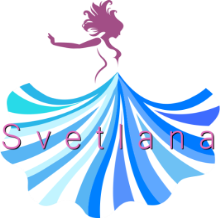 ТОРГОВОЕ ПРЕДЛОЖЕНИЕ Торгово-производственное предприятие «Светлана» представляет собой стабильно развивающуюся компанию, более чем с 10 летнем стажем работы.  Мы специализируемся на производстве и оптовых продажах женской, мужской, детской трикотаж одежды для дома, сна и отдыха.В чём Ваша выгода от сотрудничества с нами? Вы расширите круг покупателей, поскольку мы впускаем одежду широкого размерного рада: с 30 до 40 (детская), с 42 до 72 (мужская и женская). Вам необязательно покупать полными размерными сетками. Вы экономите деньги при закупке товара на нашей фабрике. Наши цены: от 140 до 800 руб. за ед. изделия.При закупке товара на сумму более 50 000, мы предоставляем скидку в 2 %Вы быстро пополните запасы товара, т.к. мы сформируем заказ за 2-4 дня (даже при больших объемах). Вы хотите начать сотрудничество с нами?Оформите оптовую заявку на сумму от 20000 руб.  и в нашем лице Вы приобретете дисциплинированного поставщика и 100% продаваемый ассортимент. Заказывайте сейчас, мы предоставим полный сервис поставок и развития.                                                                                     8-920-349-31-85, e-mail: svetlana-iv91@mail.ruС уважением, Мария Харьковская Руководитель отдела продаж торгово-производственного предприятия «Светлана» 